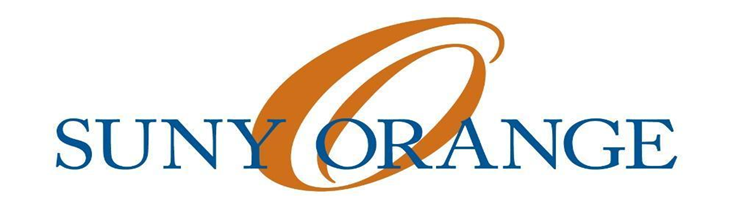 Newburgh Student SenateStart:11:10am		Date:2/2/17Attendance: Zipphora, Rebeka, Dan, Rosy,President’s Report Quote of the weekWill power help us achieve or fail according to what you will  Keep moving forwardAppointing senatorsRosy Santiago appointed  Annie Luna appointed Jarrett BlaizeJarrett spoke on wanting to be a senatorVote next week if we would like him to be a senatorCollege associationDecisions being made for the college The food for the college New food group Canteen More information required for a decision Come up with questions for Canteen. Next meeting is February 15 8-10am We Need a representative and if they change times we must be properly informed. Colt night- Friday Feb 24What to do with game club?Game room rules Taking away gaming in the office Rules:No side room during finals weeks No excessive cursing No trash left behind3 strike system No games during meetingsSurplus CommitteeDraft approved by Zipphora Senate will approve final draft within the next 2 weeksLegislative affairs committee Free tuition 2020 working in progressWhat are ideasMore information needed. Black lives matterResolution didn’t get past last student assembly The concept is a bit confusing. Do we recognize it? Do we not? More information.Fear of separating us more than the intended to. What is the root? Keep our action positive  Unity Committee1-2 on TuesdayTravel to the other SUNY campusStudent assembly April 7-9Vice presidents reportCommitteesSurplus Fridays 12-1pm Treasurer's ReportNo treasurer Secretary’s ReportOffice hours Email me availability

No Promotion's Chair Report 
     Advisor’s ReportBusiness cards Open Forum Colt night ideas  a. Time management b. Fundraising.c. Communication. d. Leadershipe. How to promotionsf. CreativityEnd:12:35 pm